ข่าวประชาสัมพันธ์ออปโป้วางจำหน่าย OPPO A17k สมาร์ตโฟนมอบความคุ้มค่ากว่าราคาโดนใจ                                            มาพร้อมแบตเตอรี่ใหญ่ใช้งานได้ตลอดวัน ในราคาเพียง 4,499 บาท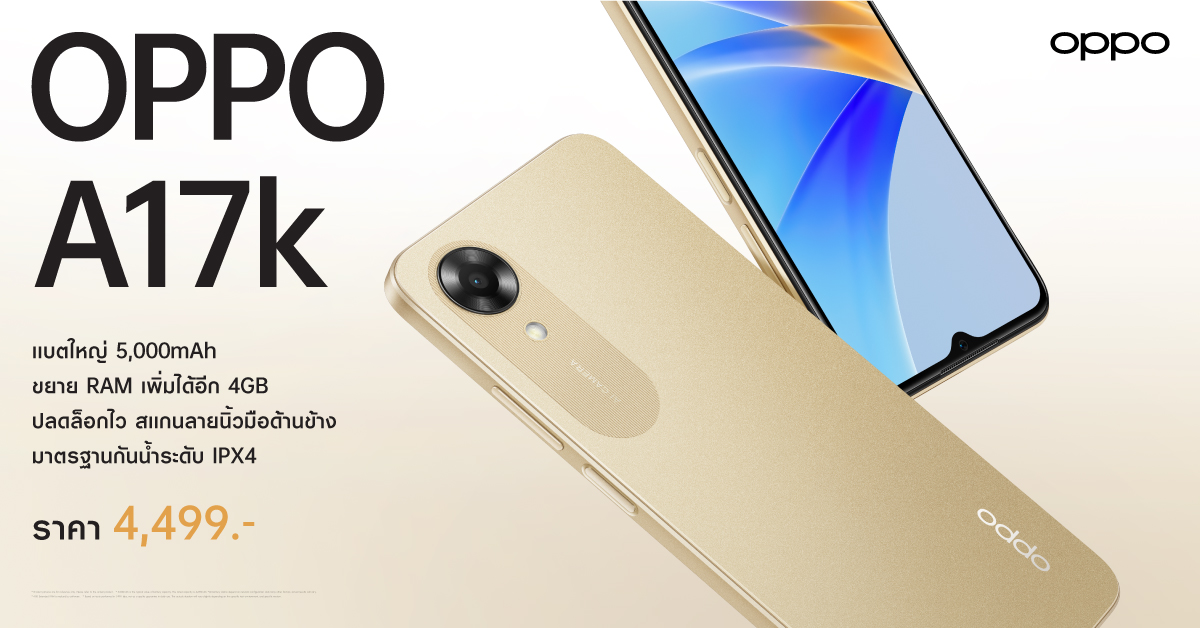 3 พฤศจิกายน 2565 กรุงเทพฯ - ออปโป้ ไทยแลนด์ แบรนด์เทคโนโลยีชั้นนำระดับโลก วางจำหน่าย “OPPO A17k” สมาร์ตโฟนระดับเริ่มต้นในราคาสุดคุ้ม จาก OPPO A Series อย่างเป็นทางการในประเทศไทย มอบประสบการณ์ใช้งานสุดคุ้มค่าแถมราคาโดนใจ ด้วยแบตเตอรี่ขนาดใหญ่ 5,000mAh ใช้งานได้ยาวนานตลอดวันไม่มีสะดุด หน่วยความจำจุใจ RAM 3GB เพิ่มหน่วยความจำได้อีก 4GB พร้อม ROM 64GB ให้คุณใช้งานสะดวก ปลดล็อกโทรศัพท์ได้ง่ายด้วยสแกนลายนิ้วมือด้านข้าง พร้อมทนทานด้วยมาตรฐานกันน้ำระดับ IPX4 เต็มอิ่มทุกความบันเทิงด้วยหน้าจอขนาดใหญ่ 6.56 นิ้ว HD+ ให้สีสันเต็มอิ่ม และระบบเสียง Dirac 3.0 พร้อมโหมด Ultra Volume มอบเสียงลำโพงดังถูกใจ ขับเคลื่อนด้วยชิปประมวลผล MediaTek Helio G35 ถ่ายภาพบุคคลได้งดงามด้วยกล้อง AI 8MP สวยโดดเด่นด้วยดีไซน์ Ultra-Slim ขอบเหลี่ยมสุดคลาสสิก น้ำหนักเบา พกพาสะดวก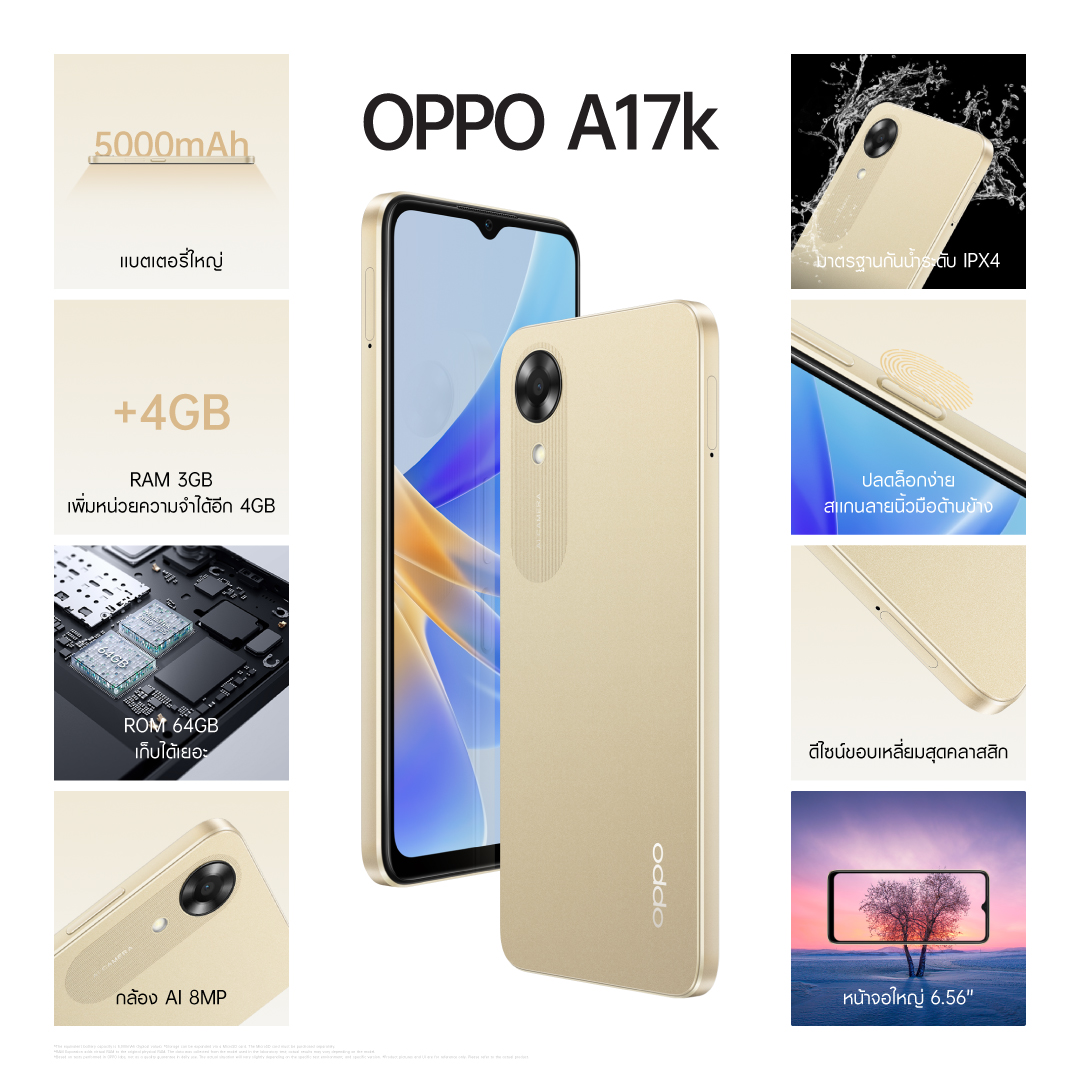 OPPO A17k สมาร์ตโฟนคุ้มค่ากว่าราคาโดนใจ มาใน 2 สีให้เลือกได้แก่ สีทอง Gold และ สีน้ำเงินเข้ม Navy Blue วางจำหน่ายในราคา 4,499 บาท สามารถไปทดลองสัมผัสหรือเป็นเจ้าของได้แล้ววันนี้ ณ OPPO Brand Shop ทุกสาขา และตัวแทนจำหน่ายทั่วประเทศติดตามรายละเอียด OPPO A17k เพิ่มเติมที่ : https://bit.ly/3saNi4Vติดตามข่าวสารเพิ่มเติมได้ที่ : https://www.facebook.com/oppothai#OPPOA17kTH #คุ้มค่ากว่าราคาโดนใจสอบถามข้อมูลเพิ่มเติม กรุณาติดต่อฝ่ายประชาสัมพันธ์ออปโป้ไทยแลนด์:    ธนพร ตั้งวุฒิเวศม์ (มายด์)                  	โทร 082-987-1097                   อีเมล thanaporn.ta@oppo-aed-th.comศศิสุภางค์ พรหมศร (ฟ้า)                           	โทร 099-229-7465                   อีเมล sasisupang.p@oppo-aed.th.comWUNDERMAN THOMPSON THAILAND:พงษ์พิชญ์ คงทวีทรัพย์ (ไมค์)                       	โทร. 089-682-8323                   อีเมล pongpitch.kongtaweesap@wundermanthompson.comธรณิน รัตนภูมิสิริ (ณิน)                              	โทร. 090-321-6542                   อีเมล torranin.rattanabhumsiri@wundermanthompson.com